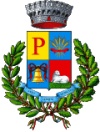 COMUNE DI PERDAXIUSPROVINCIA SUD SARDEGNAVia Aldo Moro, n. 1 – 09010 Perdaxius – Tel. 0781952007 – Fax: 0781/952170PEC: protocollo@pec.comune.perdaxius.ci.itCOMUNICAZIONE AGLI UTENTIDa venerdì 26 marzo la  Biblioteca Comunale  di Perdaxius con il Sistema Bibliotecario Interurbano del Sulcis entra nel digitale attraverso il nuovo portale dedicato  https://sbis.medialibrary.it e l’adesione alla piattaforma digitale MedialibraryOnLine (MLOL), primo network italiano di biblioteche pubbliche per la gestione di contenuti digitali.La possibilità di accedere ad un’ampia varietà di tipologie di risorse digitali e la grande ricchezza di contenuti fanno di MediaLibraryOnLine uno strumento utile per soddisfare le proprie necessità di informazione, ricerca, studio e svago. Al tradizionale prestito cartaceo, si affianca un nuovo servizio di prestito digitale attraverso il quale è possibile consultare e scaricare gratuitamente un’ampia collezione di risorse digitali composta da:Edicola: contenente oltre 7.000 tra quotidiani e riviste, Catalogo MLOL: comprendente diverse migliaia di e-book Catalogo Open: comprendente oltre 2.000.000 di risorse digitali aperte tra cui libri digitali, audiolibri, banche dati, e-learning, immagini, manoscritti, mappe, spartiti musicali e tanto altro ancora. Per avere maggiori informazioni o iscrivervi al servizio e vi aspettiamo in Biblioteca oppure on line inviando una mail all’indirizzo medialibrary@sbis.it seguendo le informazioni per l’iscrizione e il relativo modulo che si trovano nel sito sbis.medialibrary.it alla voce “COME ISCRIVERSI” del menu “INFO”. Dopo l’iscrizione, l’utente riceverà username, password e le istruzioni per attivare il proprio account.Perdaxius 29.03.2021                          IL RESPONSABILE DEL SERVIZIO                                                                              (M.A.Montei)